JOHN HOLLAND NY, NY 10024           JHolland@gmail.com           (123) 123-1234        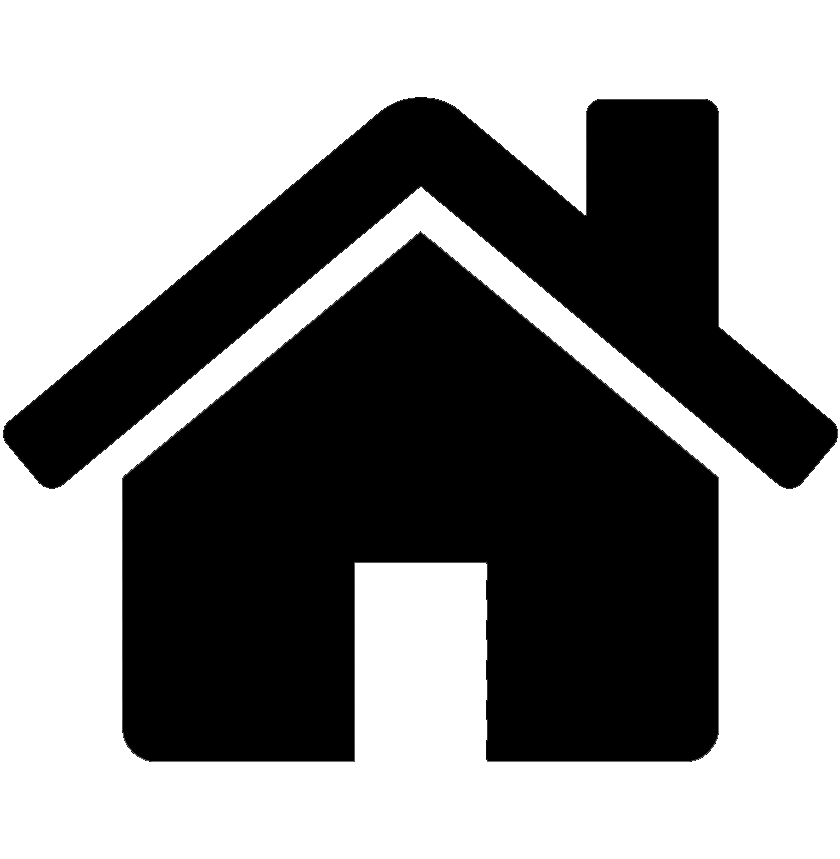 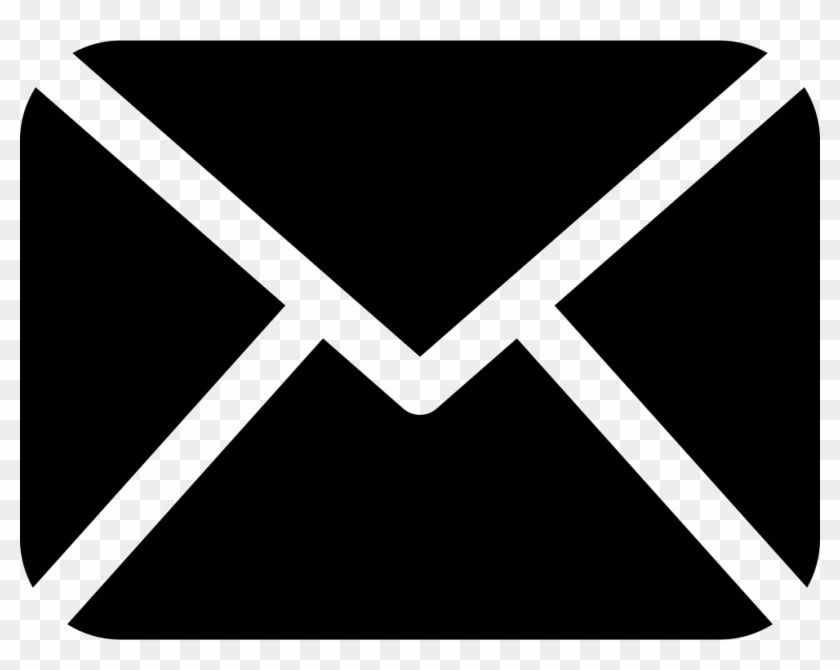 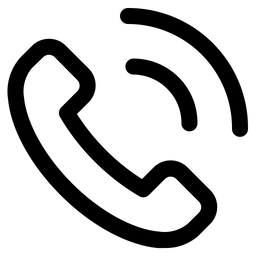 PROFILERN with strong and varied undergraduate clinical experience. Four plus years as a Patient Care Advocate in a major NYC hospital. Committed to supporting healthcare team and prioritizing excellent patient care. Champion of patient and family education through compassionate, inclusive care that encourages self-sufficiency. Skilled and certified in Phlebotomy. Fluent in Spanish. EDUCATIONAssociate in Applied Science, Nursing, anticipated Jan 20__The City University of New York, Dual/Joint Degree Program, NY, NY | Queensborough Community College, Bayside, NYLeading to the Bachelor of Science in Nursing, Hunter CollegeGPA:  3.8Awards and Honors: Dean's List, all semestersMembership:  President, Student Nurses Association, Sep 20__ - PresentClinical Experience: Includes Visiting Nurse Service and Geriatric RotationsBaruch College, The City University of New York, NY, NYCompleted 24 credits in Business AdministrationLICENSURE & CERTIFICATIONSREGISTERED NURSENew York State Boards, anticipated Feb 20__CARDIOPULMONARY RESUSCITATIONAmerican Red Cross, expires Feb 20__NURSING ASSISTANT CERTIFICATIONNYS Education Department, Sep 20__MICROSOFT SPECIALIST CERTIFICATION IN EXCELMicrosoft, Jan 20__EXPERIENCECERTIFIED NURSING ASSISTANTNYU Langone Hospital, Mineola, NY | Sep 20__ - PresentManage an average caseload of 12 patients. Provide feeding and bathing support.  Assist with mobility, ambulating or repositioning patients.  Take vital signs. Administer medications under the supervision of an RN.SALES ASSOCIATEMacy's Department Store, Manhasset, NY | Jan 20__ - Aug 20__Provided excellent customer service. Processed cash, check and credit card transactions. Trained new cashiers.SKILLSKnowledge of Electronic Medical Record (EMR) System, Cerner SoarianMS OfficeFluent in SpanishAdaptable, Strong problem-solving skills, Excellent listener, CaringCOMMUNITY SERVICEVolunteerSt. Matthew's Church Youth Council, Elmont, NY | Jan 20__ - PresentINTERESTSAvid reader, Health and Nutrition, Fitness